О предоставлении разрешения на использование земельного участкаВ соответствии со статьей 39.33, 39.34, 39.35 Земельного кодекса Российской Федерации, Федеральным Законом от 25.10.2001 № 137-ФЗ «О введение в действие Земельного Кодекса Российской Федерации», Федеральным Законом от 23.06.2014 № 171 -ФЗ «О внесении изменений в Земельный Кодекс Российской Федерации и отдельные законодательные акты Российской Федерации», постановлением Правительства Российской Федерации от 03.12.2014 года № 1300 «Об утверждении перечня видов объектов, размещение которых может осуществляться на землях или земельных участках, находящихся в государственной или муниципальной собственности, без предоставления земельных участков и установления сервитутов», постановлением Правительства Российской Федерации от 27.11.2014 года № 1244 «Об утверждении правил выдачи разрешения на использование земель или земельного участка, находящихся в государственной или муниципальной собственности», на основании письма ООО НПП «Изыскатель», действующего от имени и по поручению ООО «ЛУКОЙЛ-ПЕРМЬ» согласно доверенности № 89 от 22.01.2016 года, администрация Пальского сельского поселения ПОСТАНОВЛЯЕТ:1.Разрешить ООО «ЛУКОЙЛ-ПЕРМЬ» использование земельного участка в целях «Капитальный ремонт нефтепровода "ГЗУ-5006 – т.вр. «ГЗУ- 5002-ДНС-0556" (ПК20+24 – ПК28+34) Горского  месторождения) по объекту: «Капитальный ремонт трубопроводов ЦДНГ - 1,2,5,6,7,8,10,11 (2015 г.) на земельный участок общей площадью 0,0080 га сроком до 11 (одиннадцати) месяцев, расположенный по адресу: Пермский край, Осинский район, Пальское сельское поселение, кадастровый квартал 59:29:1270001, :ЗУ 1, категория земель - земли сельскохозяйственного назначения в соответствие с прилагаемой схемой (Приложение 1).2.Обязать ООО «ЛУКОЙЛ-ПЕРМЬ» после использования земельного участка, указанного в п.1 настоящего постановления:привести земельный участок в состояние, пригодное для их использования в соответствии с разрешенным использованием;выполнить необходимые работы по рекультивации земельного участка.     3. Специалисту по имуществу, землеустройству и градостроительству  администрации Пальского сельского поселения направить постановление в федеральный орган исполнительной власти, уполномоченный на осуществление государственного земельного надзора в течение 10 дней со дня выдачи разрешения на использование земель или земельного участка.Настоящее постановление вступает в силу со дня его обнародования.Контроль исполнения постановления возлагаю на себя.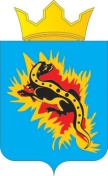 АДМИНИСТРАЦИЯПАЛЬСКОГО СЕЛЬСКОГО ПОСЕЛЕНИЯПОСТАНОВЛЕНИЕ  02.03.2016                                                                                                            № 29Глава Пальского поселения –глава администрации Пальского сельского  поселения                                                                              Н.В. Хромина